Polar Bears of Churchill – 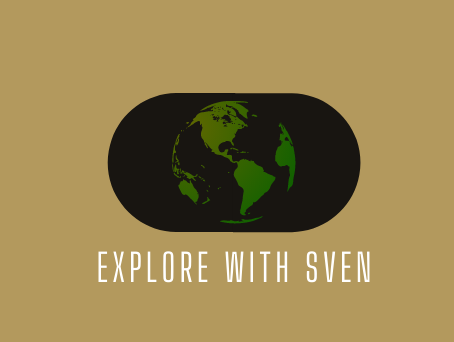 Churchill Northern Studies Science Centre (CNSC)November 11-19, 2023RESERVATION FORM (please keep copy for your records)(One form per household, please)Passport Name(s) 1. __________________________________________ 2. _____________________________________________(Exactly as they appear on your passports)	Address _______________________________________________ City ____________________ State _______ Zip _____________Tel #: __________________________  Email: ______________________________________Please confirm: 	Land Package $5893 per person __________	Please include single room at Winnipeg airport hotel, November 12 & 18, $175  ________Physical Limitations:  No ___ Yes ___ Please Explain:________________________________________________________________Dietary Needs/Allergies: No ___ Yes ____ Please Explain: ____________________________________________________________Signatures of participants:I agree to the Terms & Conditions as outlinedParticipant #1 _________________________ Date____________   Participant #2 __________________________ Date___________Please print, sign and return to:Out and About Minnesota Tours, LLCemail: outandaboutmn@gmail.com mail:1669 18th Ave NW, New Brighton, MN 55112 ---------------------------------------------------------------------------------------------------------------------------Terms and ConditionsPassports are required for this trip. Your passport must be valid beyond the return date to the US; it must not expire while you are traveling. A Visa is not required.Reservations and Payment A $2000 per person deposit is required with completed reservation form. Final payment is due no later than September 7, 2023. Payments can be made by personal check, or by credit card on outandaboutmn.netCancellations must be received in writing. Cancellations received after deposit has been paid until July 7, 2023, will forfeit the deposit; July 8 – September 7, 50% of the tour cost will forfeited; September 8 – departure, there will be no refund. No refund will be made for any tour inclusion you do not utilize or that is voluntarily changed.Trip Cancellation/Trip Interruption insurance is strongly recommended to protect you and your travel investment. It is not our intention to penalize anyone for cancelling, but the tour cost is based on a certain number of people traveling, so the cancellation of one person will affect the price of the trip for everyone; some tour components require non-refundable deposits to suppliers. Accident/Medical/Evacuation insurance coverage is required for participation in this trip due to the remote nature of the destination. Information will be provided.Tour price represents a complete package price and is based on component prices from our partners at time of booking and an itemization of individual component costs will not be rendered. Out and About Minnesota Tours LLC reserves the right to substitute an activity or event when necessary due to reasons beyond our control, from those described on the website or in the quoted itinerary. Price includes Accommodations at Winnipeg airport hotel, inter-Canada flights, one night hotel with breakfast in Churchill, accommodations in dorm-style rooms at CNSC with shared bathrooms and separate private shower facilities, arrival & departure transfers in Churchill, hotel shuttle transfer in Winnipeg from airport hotel – airport, and airport – hotel, guiding, sightseeing, entrances, and activities in Churchill, meals as indicated (B, L, D), service charges, and taxes as described in itinerary, services of tour host Sven Sundgaard. Not included: International airfare, meals not specified, items of a personal nature, travel insurance, items not specifically mentioned.Responsibility & Release of Liability Travel is arranged by Out and About Minnesota Tours LLC and acts only as agent for the contractors providing transportation or other services. Services are provided subject to any and all terms and conditions under which transportation, accommodations and other services are offered or provided and constitute the sole contract between the supplier and the tour member. Out and About Minnesota Tours LLC, its staff, and Sven Sundgaard, shall not be responsible in any way for loss, injury or damage arising from an Act of God, strikes, theft, sickness, breakdown, delay, cancellation, error, omissions or any other cause beyond our control. Out and About Minnesota Tours LLC reserves the right, without any advanced notice, to make changes or cancellations, in part or in whole, as circumstances dictate. Out and About Minnesota Tours LLC, its staff, and Sven Sundgaard are released of liability for consequences of the personal activities of any tour participant, who, as a consenting adult, is deemed personally responsible for decisions concerning conditions of health, safety, fitness for any activity in which the tour participant engages. Out and About Minnesota Tours LLC is not responsible for omissions in prices and programs. It is the responsibility of each participant to comply with the entry requirements of Canada.Any payment for a package offered by Out and About Minnesota Tours LLC and Sven Sundgaard shows acceptance and acknowledgement of prices, exclusions, conditions and responsibilities as stated above and releases Out and About Minnesota Tours LLC, Sven Sundgaard and all of their agents and representatives from any and all liability, actions, causes of actions, suits, debts, demands that you may have in connections with your participation in an Out and About Minnesota Tours LLC tour or activity. 